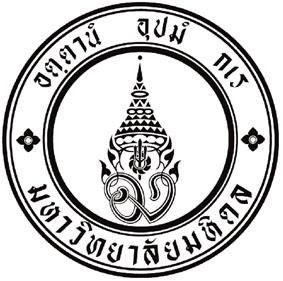 มคอ.๒ชื่อหลักสูตรและสาขาวิชา (ภาษาไทย)..............................................ชื่อหลักสูตรและสาขาวิชา (ภาษาอังกฤษ) …......................…………….หลักสูตรใหม่ / หลักสูตรปรับปรุง พ.ศ. ……..ชื่อส่วนงาน.......................................มหาวิทยาลัยมหิดลรายละเอียดของหลักสูตรหลักสูตร ................................................................สาขา/สาขาวิชา.............................................................หลักสูตรใหม่ หรือ หลักสูตรปรับปรุง พ.ศ. ....----------------------------ชื่อสถาบัน			มหาวิทยาลัยมหิดลวิทยาเขต/คณะ/ภาควิชา 	.....................................................หมวดที่ ๑.  ข้อมูลทั่วไปรหัสและชื่อหลักสูตรภาษาไทย	:	    	.................................................................................................................................................................ภาษาอังกฤษ   :	    	.................................................................................................................................................................๒.  ชื่อปริญญาและสาขาวิชา  	    ภาษาไทย      ชื่อเต็ม  :     .............................................................................................................................................................. 		 	               ชื่อย่อ   :      .....................................................................................................................................................	    ภาษาอังกฤษ  ชื่อเต็ม  :     ..............................................................................................................................................................		 	               ชื่อย่อ   :     ......................................................................................................................................................๓.   วิชาเอก (ถ้ามี)     .................................................................................................................................................................๔. จำนวนหน่วยกิตที่เรียนตลอดหลักสูตร  .....................................................๕.   รูปแบบของหลักสูตร    ๕.๑   รูปแบบ   .................................................................................................................................................................(ระบุ ระดับการศึกษา ๖ ระดับ ตั้งแต่ ระดับปริญญาตรี ถึง ปริญญาเอก)๕.๒   ประเภทของหลักสูตร    .....................................................   (เช่น ปริญญาตรี 4 ปี : ปริญญาตรีทางวิชาการ)   (ระบุประเภท เฉพาะหลักสูตรระดับปริญญาตรี)       หลักสูตรทางวิชาการ หรือ แบบก้าวหน้าทางวิชาการ        หลักสูตรปริญญาตรีทางวิชาชีพ หรือ ปฏิบัติการ        หลักสูตรปริญญาตรีแบบก้าวหน้าทางวิชาชีพ หรือ ปฏิบัติการ๕.๓   ภาษาที่ใช้          .....................................................(ภาษาไทย  หรือ ภาษาอังกฤษ)๕.๔   การรับเข้าศึกษา .....................................................         (เฉพาะนักศึกษาไทย เฉพาะนักศึกษาต่างชาติ หรือทั้งนักศึกษาไทยและนักศึกษาต่างชาติ)๕.๕   ความร่วมมือกับสถาบันอื่น .....................................................         (เฉพาะความร่วมมือกับสถาบันนอกมหาวิทยาลัยมหิดล หากไม่มี ระบุเป็น หลักสูตรเฉพาะส่วนงาน)๕.๖   การให้ปริญญาแก่ผู้สำเร็จการศึกษา  .....................................................๖.  สถานภาพของหลักสูตรและการพิจารณาอนุมัติ/เห็นชอบหลักสูตร ๖.๑  หลักสูตรเริ่มเปิดสอนครั้งแรก ตั้งแต่ปี พ.ศ................๖.๒  เป็นหลักสูตรปรับปรุง ภาคการศึกษาที่........  ปีการศึกษา ................ โดยปรับมาจากหลักสูตรปรับปรุง พ.ศ. ........๖.๓  ที่ประชุมคณะกรรมการพิจารณากลั่นกรองหลักสูตรระดับส่วนงาน ได้พิจารณาหลักสูตรในการประชุมครั้งที่ ........ เมื่อวันที่  ...............๖.๔  ที่ประชุมคณะกรรมการพิจารณากลั่นกรองหลักสูตรระดับปริญญาตรี มหาวิทยาลัยมหิดล ได้พิจารณารับรองหลักสูตรนี้ ในการประชุมครั้งที่ ........วันที่ ........ ........๖.๕  ที่ประชุมคณะกรรมการประจำมหาวิทยาลัยมหิดล ได้พิจารณาให้ความเห็นชอบหลักสูตรนี้ในการประชุม ครั้งที่........ เมื่อวันที่................๖.๖  ที่ประชุมสภามหาวิทยาลัยมหิดล ได้พิจารณาอนุมัติหลักสูตรนี้ ในการประชุมครั้งที่........  เมื่อวันที่ ........ ........๖.๗  ที่ประชุม.... (สภาวิชาชีพ) ..... ได้ให้การรับรองเมื่อวันที่........ (ถ้ามี)๗.  ความพร้อมในการเผยแพร่หลักสูตรที่มีคุณภาพและมาตรฐานหลักสูตรมีความพร้อมในการเผยแพร่ว่าเป็นหลักสูตรที่มีคุณภาพ และมาตรฐานตามกรอบมาตรฐานคุณวุฒิระดับอุดมศึกษาแห่งชาติได้ ภายในปีการศึกษา ........ (หลังจากเปิดสอนแล้ว........ปี)        (ระบุการเผยแพร่หลักสูตรอย่างน้อยครึ่งระยะเวลาของหลักสูตร)๘. อาชีพที่สามารถประกอบได้หลังสำเร็จการศึกษาบัณฑิตที่สำเร็จการศึกษาหลักสูตร................................................................... สามารถประกอบอาชีพ ดังต่อไปนี้ ................................................................................................................................................................. ................................................................................................................................................................. ................................................................................................................................................................. .................................................................................................................................................................๙.  ชื่อ-นามสกุล เลขประจำตัวบัตรประชาชน ตำแหน่ง คุณวุฒิการศึกษา และผลงานทางวิชาการภายใน ๕ ปี ของอาจารย์ผู้รับผิดชอบหลักสูตรหมายเหตุ  :   ระบุรายชื่อและจำนวนอาจารย์ผู้รับผิดชอบหลักสูตร ให้ตรงตามเกณฑ์มาตรฐานหลักสูตร            หลักสูตรระดับปริญญาตรี : ๕ คน                หลักสูตรระดับบัณฑิตศึกษา   ป.บัณฑิต: ๕ คน/  ป.โท:  ๓ คน / ป.บัณฑิตชั้นสูง:  ๕ คน / ป.เอก: ๓ คน  ๒.  ระบุผลงานทางวิชาการที่เผยแพร่ปีล่าสุด ๑ ผลงานลงในตาราง (ส่วนรายละเอียดผลงานอื่นๆ ที่ได้เผยแพร่ภายใน ๕ ปี ให้แสดงในภาคผนวกที่ ๖)๓. ลำดับที่ ๑  ให้ระบุเป็นชื่อประธานหลักสูตร  ลำดับที่ ๒-๕ เป็นอาจารย์ผู้รับผิดชอบหลักสูตร / หากมีสาขาวิชาเอกมากกว่า ๑ สาขา ให้ระบุประธานในทุกสาขาวิชา๑๐.  สถานที่จัดการเรียนการสอน  ...............................................................................................................................................................................................................................๑๑.  สถานการณ์ภายนอกหรือการพัฒนาที่จำเป็นต้องนำมาพิจารณาในการวางแผนหลักสูตร ๑๑.๑   สถานการณ์หรือการพัฒนาทางเศรษฐกิจ ..........................................................................................................................................................................................................................................................................................................................................................................................................................๑๑.๒   สถานการณ์หรือการพัฒนาทางสังคมและวัฒนธรรม..........................................................................................................................................................................................................................................................................................................................................................................................................................๑๒.  ผลกระทบจาก ข้อ ๑๑.๑ และ ๑๑.๒ ต่อการพัฒนาหลักสูตร และความเกี่ยวข้องกับพันธกิจของสถาบัน  ๑๒.๑  การพัฒนาหลักสูตร.............................................................................................................................................................................................................................................................................................................................................................................................................................๑๒.๒  ความเกี่ยวข้องกับพันธกิจของสถาบัน.............................................................................................................................................................................................................................................................................................................................................................................................................................๑๓.  ความสัมพันธ์กับหลักสูตรอื่นที่เปิดสอนในคณะ/ภาควิชาอื่นของสถาบัน .............................................................................................................................................................................................................................................................................................................................................................................................................................. (ถ้ามี:  เช่น รายวิชาที่เปิดสอนเพื่อให้บริการคณะ/ภาควิชาอื่น หรือ ต้องเรียนจากคณะ/ภาควิชาอื่น) หมวดที่ ๒.   ข้อมูลเฉพาะของหลักสูตร     ปรัชญา ความสำคัญ และวัตถุประสงค์ของหลักสูตร    ๑.๑  ปรัชญา ความสำคัญของหลักสูตร....................................................................................................................................................................................................................................................................................................................๑.๒  วัตถุประสงค์ของหลักสูตร ๑.๒.๑ วัตถุประสงค์ของหลักสูตร (Program Objectives)                      ......................................................................................................................................................................................................................................    อธิบายจากมุมมองของผู้รับผิดชอบในการบริหารหลักสูตร ว่า “หลักสูตรมีวัตถุประสงค์อะไรในการจัดการหลักสูตร”อธิบายในรายละเอียดเกี่ยวกับ ความรู้ ความเข้าใจ ทักษะ ความสามารถ และความรับผิดชอบของผู้เรียน ที่หลักสูตรต้องการพัฒนาให้เกิดขึ้นในผู้ที่สำเร็จการศึกษาเป็นบัณฑิต  เพื่อให้บัณฑิตของหลักสูตรสามารถนำไปใช้ประโยชน์ในการศึกษาต่อ หรือ การทำงานในชีวิตจริง/ในสถานประกอบการจริงได้   **อาจใช้แนวคิดโดยจำแนกตาม Educational Domains :       1) Cognitive Domain : ความรู้ / ความเข้าใจ / การนำไปใช้ / การวิเคราะห์ / การสังเคราะห์ / การประเมินค่า      2) Affective Domain : ค่านิยม / ความรู้สึก / ความซาบซึ้ง / ทัศนคติ / ความเชื่อ / ความสนใจ / คุณธรรม      3) Social Domain [Communication & Collaboration] : การสื่อสาร / การทำงานร่วมกันและ 4) Psychomotor Domain (ถ้ามี) : การเลียนแบบ / การทำตามแบบ / การทำอย่างถุกต้องเหมาะสม / การกระทำต่อเนื่อง /การทำได้อย่างเป็นธรรมชาติ                         ๑.๒.๒ ผลลัพธ์การเรียนรู้ระดับหลักสูตร (Program–level Learning Outcomes: PLOs)เมื่อสิ้นสุดการเรียนการสอนในหลักสูตร  ผู้สำเร็จการศึกษาจะสามารถ ๑.  ....................................................................................................................๒.  ....................................................................................................................๓.  ....................................................................................................................๔.  ....................................................................................................................๕.  ....................................................................................................................๖.  ....................................................................................................................๗.  ....................................................................................................................๘.  ....................................................................................................................หมายเหตุ :  การกำหนด PLOsก. “ผลลัพธ์การเรียนรู้ระดับหลักสูตร PLOs”:      แปลงวัตถุประสงค์ของหลักสูตร ที่ระบุไว้ใน ๑.๒.๑ ความรู้  ทักษะ ความสามารถ และความรับผิดชอบของผู้เรียน  ซึ่งผู้ที่สำเร็จการศึกษาจะสามารถแสดงให้สังเกตได้ สามารถวัดและประเมินได้ เพื่อให้มั่นใจได้ว่า ผู้เรียนที่ได้รับประสบการณ์การเรียนรู้ และผ่านเกณฑ์การวัด/ประเมินผลของหลักสูตรเป็นบัณฑิต จะมีความรู้ ความสามารถและคุณสมบัติสอดคล้องกับที่กำหนดไว้ในวัตถุประสงค์ และมีสมรรถนะตามมาตรฐานที่หลักสูตรกำหนด  สามารถศึกษาต่อหรือ รับผิดชอบทำงานในอาชีพที่หลักสูตรได้ระบุไว้ (หมวดที่ ๑ ข้อที่ ๘)ข.  PLO ที่ดี ควรมีโครงสร้าง ๓ ประการ ดังนี้: 	    ๑. action verb: ระบุความสามารถหรือทักษะที่บัณฑิตจะต้องแสดงสมรรถนะให้สังเกตหรือวัดได้    ๒. learning content: ความรู้ที่รายวิชาต้องการให้บัณฑิตได้เรียนรู้ และจะนำไปใช้ประโยชน์ต่อยอดสำหรับการเรียนรู้ในระดับสูงขึ้น เช่น ระดับปริญญาโท-เอก หรือการทำงานในสถานที่จริง/สถานประกอบการในอนาคต    ๓. criteria หรือ standard: เกณฑ์หรือมาตรฐานของระดับความสามารถ ที่หลักสูตรกำหนดสำหรับการตัดสินผลว่านักศึกษาได้บรรลุผลสำเร็จการศึกษาเป็นบัณฑิตค.  ในหนึ่ง PLO อาจประกอบด้วย learning domain มากกว่า 1 domain        - แต่ละ PLO ควรระบุได้ว่าประกอบด้วย SubPLOs - Performance element อะไรบ้างเพื่อความขัดเจนสำหรับการออกแบบรายวิชา         - ให้แสดงรายละเอียด PLOs และ SubPLOs แนบท้าย ในภาคผนวก ๒ ง.  จำนวนของ PLOs ที่เหมาะสมในแต่ละหลักสูตร ประมาณ 6-10 PLOs (ไม่ควรเกินกว่า 15 PLOs)  หมวดที่ ๓.   ระบบการจัดการศึกษา การดำเนินการ และโครงสร้างของหลักสูตร๑.  ระบบการจัดการศึกษา      ๑.๑  ระบบ   ทวิภาค  ไตรภาค จตุรภาค  อื่นๆ (ระบุ) ..............................................      ๑.๒  การจัดการศึกษาภาคฤดูร้อน              ...............................................             หากมี ควรระบุว่าจัดการศึกษาภาคฤดูร้อนไว้ที่ชั้นปีใด (ตามแผนการศึกษา/โครงสร้างหลักสูตร)      ๑.๓  การเทียบเคียงหน่วยกิตในระบบทวิภาค ................................................๒.  การดำเนินการหลักสูตร๒.๑  วัน – เวลาในการดำเนินการเรียนการสอน  .................................................................................................................................๒.๒  คุณสมบัติของผู้เข้าศึกษา  .................................................................................................................................๒.๓  ปัญหาของนักศึกษาแรกเข้า  .................................................................................................................................๒.๔  กลยุทธ์ในการดำเนินการเพื่อแก้ไขปัญหา/ ข้อจำกัดของนักศึกษาในข้อ ๒.๓.................................................................................................................................๒.๕  แผนการรับนักศึกษาและผู้สำเร็จการศึกษาในระยะ ๕ ปี .................................................................................................................................๒.๖  งบประมาณตามแผนด้านการลงทุน		    ๒.๖.๑   ความคุ้มทุนความคุ้มค่า รายรับต่อคนตลอดหลักสูตร/จำนวน      ......................บาท ค่าใช้จ่ายต่อคน ตลอดหลักสูตร/จำนวน  ......................บาท จำนวนนักศึกษาน้อยสุดที่คุ้มทุน/จำนวน  ..................... คน จำนวนนักศึกษาที่คาดว่าจะรับ/จำนวน      ..................... คน หลักสูตรที่ไม่คุ้มทุน แต่เกิดความคุ้มค่า   ......................................................................................................................................................................................................................................(อธิบายเหตุผล)๒.๖.๒  การคิดงบประมาณค่าใช้จ่ายในการผลิตบัณฑิต (บาท/ปีการศึกษา)    ๑)  ค่าใช้จ่ายในการผลิตบัณฑิต              ๒)  รายได้จากค่าธรรมเนียมการศึกษา/และอื่นๆ อื่น ๆ ...................................................................................................................๒.๗   ระบบการศึกษา แบบชั้นเรียนแบบทางไกลผ่านสื่อสิ่งพิมพ์เป็นหลักแบบทางไกลผ่านสื่อแพร่ภาพและเสียงเป็นสื่อหลักแบบทางไกลทางอิเล็กทรอนิกส์เป็นสื่อหลัก (E-learning)แบบทางไกลทางอินเทอร์เนตอื่นๆ (ระบุ)๒.๘   การเทียบโอนหน่วยกิต รายวิชาและการลงทะเบียนเรียนข้ามมหาวิทยาลัย (ถ้ามี)	......................................................................................................................................................................................................................................๓. หลักสูตรและอาจารย์ผู้สอน๓.๑  หลักสูตร  ๓.๑.๑  จำนวนหน่วยกิต   จำนวนหน่วยกิต รวมตลอดหลักสูตร  ไม่น้อยกว่า .........  หน่วยกิต ๓.๑.๒  โครงสร้างหลักสูตร  จัดการศึกษาตามประกาศกระทรวงศึกษาธิการ เรื่องเกณฑ์มาตรฐานหลักสูตรระดับปริญญาตรี พ.ศ. ๒๕๕๘ ปรากฏดังนี้    ๑)  หมวดวิชาศึกษาทั่วไป  ไม่น้อยกว่า  .........   หน่วยกิต ๑.  กลุ่มวิชาสังคมศาสตร์และมนุษยศาสตร์	    .........   หน่วยกิต ๒.  กลุ่มวิชาภาษา			    .........  หน่วยกิต ๓.  กลุ่มวิชาวิทยาศาสตร์และคณิตศาสตร์      .........   หน่วยกิต  ๒)  หมวดวิชาเฉพาะ		  	   .........    หน่วยกิต ๑.  วิชาแกน                                           .........  หน่วยกิต ๒.  วิชาเฉพาะ                                        .........  หน่วยกิต ๓.  วิชาเลือก	                                     .........  หน่วยกิต    ๓)   หมวดวิชาเลือกเสรี           	    .........  หน่วยกิตหมายเหตุ :  สำหรับระดับบัณฑิตศึกษา แสดงโครงสร้างหลักสูตรของระดับการศึกษานั้น ๆ ตามเกณฑ์มาตรฐานหลักสูตร                 ระดับบัณฑิตศึกษา พ.ศ. ๒๕๕๘ ๓.๑.๓ รายวิชาในหลักสูตรในหัวข้อ ๓.๑.๓.๑แสดงข้อมูลเกี่ยวกับ ระบบ/วิธีการกำหนดรหัสวิชา ที่เป็นไปตาม “ประกาศมหาวิทยาลัยมหิดล เรื่อง หลักเกณฑ์การกำหนดรหัสประจำวิชา พ.ศ. ๒๕๕๕”การกำหนดหน่วยกิต ให้เป็นไปตามแนวทางที่ สกอ./กกอ. กำหนด ๓.๑.๓.๑      ระบบการระบุรหัสและหน่วยกิต ใช้การกำหนดรหัสวิชาเป็นตัวอักษร ๔ ตัว และตัวเลข ๓ หลัก เช่น xxyy zzz  โดยแสดงหน่วยกิตรวมเป็นตัวเลขหน้าวงเล็บและประสบการณ์การเรียนรู้ ทฤษฎี-ปฏิบัติ-เรียนรู้ด้วยตนเอง ในวงเล็บ เช่น ก (ข-ค-ง)  เมื่อแสดงข้อมูลรายวิชาให้แสดงข้อมูลที่สมบูรณ์  xxyy zzz  ก (ข-ค-ง)  โดยมีแนวทางการดำเนินการ ดังนี้การกำหนดรหัสวิชา ประกอบด้วย สัญลักษณ์ ๗ ตัว และ  แบ่งเป็น ๒ ส่วน  ดังนี้(๑)   ตัวอักษร ๔ ตัว  มีความหมาย  ดังนี้ตัวอักษร ๒ ตัวแรก  เป็นอักษรย่อชื่อคณะ/สถาบันที่รับผิดชอบการจัดการเรียนการสอน   เช่น มม  :  MU    หมายถึง  รายวิชาที่จัดร่วมระหว่างทุกคณะโดยมหาวิทยาลัยมหิดลษษ  :  x1x1   หมายถึง    ...............................ญญ  :  x2x2    หมายถึง    ...............................ฐฐ   :  x3x3   หมายถึง    ................................ตัวอักษร  ๒ ตัวหลัง เป็นอักษรย่อของภาควิชา/ชื่อรายวิชา หรือโครงการ ที่รับผิดชอบการจัดการเรียนการสอน  ดังนี้	พพ	:  y1y1  หมายถึง   ............................... 	ฝฝ	:  y2y2  หมายถึง   ...............................               ซซ	:  y3y3  หมายถึง    ...............................(๒)   ตัวเลข  ๓  ตัว ตามหลังอักษรย่อของรายวิชา z1    เลขตัวหน้า (เลขหลักร้อย) หมายถึง ระดับชั้นปี ที่กำหนดให้ศึกษารายวิชานั้น ๆ z2z3    เลข ๒ ตัวท้าย  หมายถึง  ลำดับที่การเปิดรายวิชาในแต่ละหมวดหมู่ ของรายวิชานั้น ๆ เพื่อไม่ให้ตัวเลขซ้ำซ้อนกันข. การกำหนดหน่วยกิตและความหมายของจำนวนหน่วยกิต : ก (ข-ค-ง)   ให้ความหมายของตัวเลข ดังนี้หน่วยกิตของแต่ละรายวิชาระบุตัวเลขหน่วยกิตรวมไว้หน้าวงเล็บ คือ กส่วนตัวเลขในวงเล็บแสดงจำนวนชั่วโมงของการเรียนการสอนต่อสัปดาห์ตลอดภาคการศึกษา  คือ ทฤษฎี (ข) – ปฏิบัติ (ค) – ศึกษาด้วยตนเอง (ง)  ๓.๑.๓.๒ ชื่อรายวิชา แสดงชื่อรายวิชาที่หลักสูตรจัดการสอน ในหัวข้อ ๓.๑.๓.๒ ให้ระบุข้อมูลรายวิชา เรียงลำดับตามหมวดวิชา  ประกอบด้วย  หมวดวิชาศึกษาทั่วไป หมวดวิชาเฉพาะ  และหมวดวิชาเลือกเสรี ในแต่ละหมวดวิชาเรียงลำดับตามอักษรของรหัสย่อภาษาไทย      (กรณีหลักสูตรนานาชาติที่ใช้เฉพาะตัวอักษรภาษาอังกฤษเป็นอักษรของรหัสย่อ ให้เรียงลำดับตามอักษรย่อภาษาอังกฤษ)ก.  หมวดวิชาศึกษาทั่วไป    ไม่น้อยกว่า...... หน่วยกิต xxxx xxx   …………………………………………	x (x-x-x)xxxx xxx   …………………………………………	x (x-x-x)xxxx xxx   …………………………………………	x (x-x-x)ข. หมวดวิชาเฉพาะ             ไม่น้อยกว่า  ...... หน่วยกิต (๑) วิชาแกน              ….... หน่วยกิตxxxx xxx   …………………………………………	x (x-x-x)xxxx xxx   …………………………………………	x (x-x-x)xxxx xxx   …………………………………………	x (x-x-x)xxxx xxx   …………………………………………	x (x-x-x)(๒) วิชาเฉพาะ            ….... หน่วยกิตxxxx xxx   …………………………………………	x (x-x-x)xxxx xxx   …………………………………………	x (x-x-x)xxxx xxx   …………………………………………	x (x-x-x)(๓) วิชาเลือก              ….... หน่วยกิตxxxx xxx   …………………………………………	x (x-x-x)xxxx xxx   …………………………………………	x (x-x-x)xxxx xxx   …………………………………………	x (x-x-x)ค. หมวดวิชาเลือกเสรี       ไม่น้อยกว่า  .........หน่วยกิต ๓.๑.๔   แสดงแผนการศึกษา    (แสดงแผนการศึกษาในแต่ละชั้นปี เรียงลำดับรายชั้นปีและภาคการศึกษา)  ๓.๑.๕ แผนที่แสดงการกระจายความรับผิดชอบผลลัพธ์การเรียนรู้ระดับหลักสูตร (PLOs) สู่รายวิชา (Curriculum Mapping): แสดงในภาคผนวก ๔1. แสดงตารางความสัมพันธ์ของรายวิชา (เรียงตามลำดับชั้นปี) กับผลลัพธ์การเรียนรู้ระดับหลักสูตร   โดยใช้อักษร I, R, P, M ,A เพื่อแสดงให้เห็นว่าแต่ละรายวิชาในหลักสูตร มีส่วนร่วมพัฒนาและสามารถทำให้บัณฑิตบรรลุเป้าหมายผลลัพธ์การเรียนรู้ของหลักสูตรในข้อใดบ้าง (แสดงรายละเอียดในภาคผนวก ๔.๑)       I = Introductory course ไม่ต้องระบุ วิชาบังคับก่อน (prerequisite course)       R= Reinforced course   ต้องระบุ วิชาบังคับก่อน (prerequisite course)       P= Practiced course อาจไม่มี หรือ มี วิชาบังคับก่อน (prerequisite course)ขึ้นกับบริบทของวิชา (P ใช้สำหรับ psychomotor skills หรือ workplace-based skills)       M= Mastery Level of PLO ต้องระบุ วิชาบังคับก่อน (prerequisite course)       A = PLOs are assessed  2.  กรณีที่เป็นหลักสูตรวิชาชีพ และสภาวิชาชีพกำหนดให้แสดงแผนที่กระจายความ     รับผิดชอบผลลัพธ์การเรียนรู้สู่รายวิชาในรูปแบบเดิม (แสดงจุดดำ-จุดขาว)       ให้แสดงรายละเอียดในภาคผนวก ๔.๒ เพิ่มเติม๓.๑.๖   คำอธิบายรายวิชา .................................………...................................................................................................................................................................................................................................  คำอธิบายรายวิชาควรสะท้อนเป้าหมายของรายวิชา (Course Goals)แสดงคำอธิบายรายวิชาของทุกรายวิชา ในแต่ละหมวดวิชา และเรียงตามชั้นปีระบุรายวิชาที่เป็น วิชาบังคับก่อน (prerequisite course)ให้สอดคล้องกับสัญลักษณ์ที่แสดงใน curriculum mapping ในหัวข้อ ๓.๑.๕ (ภาคผนวก ๔.๑)   ๓.๒   ชื่อ สกุล เลขประจำตัวบัตรประชาชน ตำแหน่งและคุณวุฒิของอาจารย์ ๓.๒.๒  อาจารย์ประจำหลักสูตร ๓.๒.๓  อาจารย์ประจำจากคณะต่าง ๆ ดังนี้  ๓.๒.๓.๑  ........................................................................................................................ ๓.๒.๓.๒  ........................................................................................................................ ๓.๒.๔  อาจารย์พิเศษ ๓.๒.๔.๑ .......................................................................................................................... ๓.๒.๔.๒ ........................................................................................................................... ๔.  องค์ประกอบเกี่ยวกับประสบการณ์ภาคสนาม (การฝึกงาน หรือสหกิจศึกษา) (ถ้ามี)................................................................................................................................................ ................................................................................................................................................ ................................................................................................................................................ ................................................................................................................................................ ๔.๑.  มาตรฐานผลลัพธ์การเรียนรู้ (Learning Outcome) ของประสบการณ์ภาคสนาม ................................................................................................................................................ ................................................................................................................................................ ................................................................................................................................................ ................................................................................................................................................ ๔.๒.  ช่วงเวลา  ............................................................................................................................................... ................................................................................................................................................. ๔.๓   การจัดเวลาและตารางสอน ................................................................................................................................................ ................................................................................................................................................ ................................................................................................................................................ ................................................................................................................................................ ๔.๔   จำนวนหน่วยกิต ……. หน่วยกิต๔.๕    การเตรียมการ................................................................................................................................................ ................................................................................................................................................ ................................................................................................................................................ ................................................................................................................................................ ๔.๖    กระบวนการประเมินผล................................................................................................................................................ ................................................................................................................................................ ................................................................................................................................................ ................................................................................................................................................ ๕.  ข้อกำหนดเกี่ยวกับการทำโครงงานหรืองานวิจัย (ถ้ามี)      **ในระดับบัณฑิตวิทยาลัย หมายรวมถึงการทำสารนิพนธ์หรือวิทยานิพนธ์................................................................................................................................................ ................................................................................................................................................ ................................................................................................................................................ ................................................................................................................................................ ๕.๑  คำอธิบายโดยย่อ ................................................................................................................................................ ................................................................................................................................................ ๕.๒  มาตรฐานผลลัพธ์การเรียนรู้ (Learning Outcome)................................................................................................................................................ ................................................................................................................................................ ................................................................................................................................................ ................................................................................................................................................ ๕.๓  ช่วงเวลา ................................................................................................................................................ ................................................................................................................................................. ๕.๔  จำนวนหน่วยกิต ……. หน่วยกิต๕.๕  การเตรียมการ ................................................................................................................................................ ................................................................................................................................................ ................................................................................................................................................ ................................................................................................................................................ ๕.๖  กระบวนการประเมินผล................................................................................................................................................ ................................................................................................................................................ ................................................................................................................................................ ................................................................................................................................................ หมวดที่ ๔.ผลลัพธ์การเรียนรู้ของหลักสูตร กลยุทธ์การสอนและการประเมินผลการพัฒนาคุณลักษณะพิเศษของนักศึกษา ** ตามคุณลักษณะบัณฑิตที่พึงประสงค์ หรืออื่น ๆ ที่เพิ่มเติมนอกเหนือจากเกณฑ์มาตรฐานวิชาชีพความสัมพันธ์ระหว่าง ผลลัพธ์การเรียนรู้ระดับหลักสูตร กับมาตรฐานวิชาชีพ หรือ มาตรฐานอุดมศึกษาแห่งชาติ   (แสดงในภาคผนวก ๓)หมายเหตุ ให้แสดงรายละเอียดใน ภาคผนวก ๓   ก.  ถ้าเป็นหลักสูตรที่ไม่มีการกำหนด มคอ.๑ ให้แสดงความสัมพันธ์ระหว่าง PLOs กับ ผลลัพธ์การเรียนรู้ตามมาตรฐานอุดมศึกษาแห่งชาติระดับที่ตรงกับระดับคุณวุฒิ                - ระดับที่ ๒   สำหรับหลักสูตรปริญญาตรี                - ระดับที่ ๔   สำหรับหลักสูตรปริญญาโท                - ระดับที่ ๖   สำหรับหลักสูตรปริญญาเอก   ข.  กรณีที่เป็นหลักสูตรวิชาชีพ/มี มคอ.๑   ให้แสดงความสัมพันธ์ระหว่าง PLOs กับ ผลลัพธ์การเรียนรู้ตามมาตรฐานวิชาชีพ หรือ มาตรฐานคุณวุฒิสาขาวิชา (มคอ.๑)๓.  ผลลัพธ์การเรียนรู้ระดับหลักสูตร (PLOs) กลยุทธ์การสอน และการประเมินผลแสดงความสอดคล้องระหว่าง ผลลัพธ์การเรียนรู้ระดับหลักสูตร กับ กลยุทธ์การสอน และกลยุทธ การวัดและประเมินผล  (constructive alignment)  โดยแสดงข้อมูลแยกใน แต่ละ PLOหมวดที่ ๕.     หลักเกณฑ์ในการประเมินผลนักศึกษา ๑.  กฎระเบียบหรือหลักเกณฑ์ในการให้ระดับคะแนน (เกรด) ระบุกฎระเบียบหรือหลักเกณฑ์ในการให้ระดับคะแนน (เกรด) วิธีการให้เกรด เพื่อให้มีความชัดเจนยิ่งขึ้น....................... ....................................................................................................................................................................................................................................................…………………………...............................................................................................................๒.  กระบวนการทวนสอบมาตรฐานผลสัมฤทธิ์ของนักศึกษา....................... ....................................................................................................................................................................................................................................................…………………………...............................................................................................................๓.  เกณฑ์การสำเร็จการศึกษาตามหลักสูตร  ....................... ....................................................................................................................................................................................................................................................…………………………...............................................................................................................๔.  การอุทธรณ์ของนักศึกษา....................... ....................................................................................................................................................................................................................................................…………………………...............................................................................................................ระบุข้อมูล : วิธีการหรือช่องทางที่นักศึกษาจะขออุทธรณ์ต่อหลักสูตร  บุคลากรผู้รับการอุทธรณ์ และกระบวนการหรือวิธีจัดการ   หมวดที่ ๖.  การพัฒนาคณาจารย์การเตรียมการสำหรับอาจารย์ใหม่....................... ....................................................................................................................................................................................................................................................…………………………...............................................................................................................๒. การพัฒนาความรู้และทักษะให้แก่คณาจารย์๒.๑  การพัฒนาทักษะการจัดการเรียนการสอน  การวัดและการประเมินผล....................... ....................................................................................................................................................................................................................................................…………………………...............................................................................................................๒.๒  การพัฒนาวิชาการและวิชาชีพด้านอื่นๆ ..........................................................................................................................................................................................................................................................................…………………………...............................................................................................................๒.๓  ตัวชี้วัด / ตัวบ่งชี้.......................................................................................................................................................................................................................................................................…………………………...............................................................................................................หมวดที่ ๗. การประกันคุณภาพหลักสูตร การกำกับมาตรฐาน ...........................................................................................................................................................................................................................................................................…………………………...............................................................................................................ก.  อธิบายกระบวนการบริหารหลักสูตรให้เป็นไปตามเกณฑ์มาตรฐานหลักสูตรที่ประกาศใช้ และตามกรอบมาตรฐานคุณวุฒิระดับอุดมศึกษาแห่งชาติ หรือ มาตรฐานคุณวุฒิสาขาวิชา  ตลอดระยะเวลาที่มีการจัดการเรียนการสอนในหลักสูตร ฯลฯ (EdPEx หมวด ๖)  ข. ตัวบ่งชี้/ตัววัด ในการประเมินประสิทธิผล-ประสิทธิภาพ ของการจัดการกระบวนการนี้  บัณฑิต....................... ....................................................................................................................................................................................................................................................…………………………...............................................................................................................อธิบายคุณภาพบัณฑิตตามกรอบมาตรฐานคุณวุฒิระดับอุดมศึกษาแห่งชาติ       ผลลัพธ์การเรียนรู้  การทำงานหรือประกอบอาชีพอิสระ  ผลงานของนักศึกษาและ     ผู้สำเร็จการศึกษาตัวบ่งชี้/ตัววัด ในการประเมินประสิทธิผล-ประสิทธิภาพของบัณฑิต เช่น อัตราการได้งาน ความพึงพอใจของผู้ใช้บัณฑิต ฯลฯ       (นำตัววัดที่ระบุนี้ ไปแสดงในข้อ ๗  ตารางที่ ๗.๒)นักศึกษา...........................................................................................................................................................................................................................................................................…………………………...............................................................................................................ก.  อธิบายกระบวนการสำคัญที่เกี่ยวข้องกับนักศึกษา เช่น การรับนักศึกษา การเตรียมความพร้อมก่อนเข้าศึกษา  การสร้างความผูกพัน  การให้คำปรึกษาวิชาการและแนะแนว ฯลฯ (EdPEx หมวด ๓ และ ๖)  ข.  ตัวบ่งชี้/ตัววัด ในการประเมินประสิทธิผล-ประสิทธิภาพของกระบวนการในข้อ ก. เช่น อัตราการคงอยู่ของนักศึกษา  อัตราการสำเร็จการศึกษา  ความพึงพอใจของนักศึกษา และผลการจัดการข้อร้องเรียนของนักศึกษา ฯลฯ)       (นำตัววัดที่ระบุนี้ ไปแสดงในข้อ ๗  ตารางที่ ๗.๒)อาจารย์.....................................................................................................................................................................................................................................................................................…………………………...............................................................................................................ก.  อธิบายกระบวนการสำคัญที่เกี่ยวข้องกับอาจารย์ เช่น ระบบการคัดเลือก-การรับอาจารย์ การพัฒนาอาจารย์ทั้งในด้านการจัดการเรียนการสอน ด้านการวิจัย และด้านวิชาการ-วิชาชีพ (ข้อมูลในหมวด ๖) การสนับสนุนการผลิตผลงานทางวิชาการของอาจารย์ ความก้าวหน้าในอาชีพ การสร้างความผูกพันของอาจารย์ต่อสถาบัน ฯลฯ (EdPEx หมวด ๕) ข. ตัวบ่งชี้/ตัววัด ในการประเมินประสิทธิผล-ประสิทธิภาพของกระบวนการในข้อ ก. เช่น ประสิทธิผลในการพัฒนาอาจารย์ ตำแหน่งทางวิชาการ ความพึงพอใจของอาจารย์ และอัตราการคงอยู่ของอาจารย์ ฯลฯ      (นำตัววัดที่ระบุนี้ ไปแสดงในข้อ ๗  ตารางที่ ๗.๒)หลักสูตร การเรียนการสอน การประเมินผู้เรียน....................... ....................................................................................................................................................................................................................................................…………………………...............................................................................................................ก. อธิบายกระบวนการจัดการหลักสูตร การเรียนการสอน และการประเมินผู้เรียน การควบคุมคุณภาพให้เป็นไปตามที่วางแผนไว้ใน มคอ.๒  มคอ.๓ และ มคอ.๔  และระบบการพัฒนาคุณภาพกระบวนการเหล่านี้  (EdPEx หมวด ๖)  ข. ตัวบ่งชี้/ตัววัด ในการประเมินประสิทธิผล-ประสิทธิภาพ ของการจัดการกระบวนการเหล่านี้ เช่น ประสิทธิผล-ประสิทธิภาพการจัดการรายวิชา ความพึงพอใจของนักศึกษาต่อการจัดการเรียนการสอน ฯลฯ      (นำตัววัดที่ระบุนี้ ไปแสดงในข้อ ๗  ตารางที่ ๗.๒)สิ่งสนับสนุนการเรียนรู้...........................................................................................................................................................................................................................................................................ก. อธิบายกระบวนการจัดการสิ่งสนับสนุนการเรียนรู้ ทั้งความพร้อมทางกายภาพและความพร้อมของอุปกรณ์เทคโนโลยี และสิ่งอำนวยความสะดวก หรือทรัพยากรที่เอื้อต่อการเรียนรู้ (EdPEx หมวด ๖)  ข. ตัวบ่งชี้/ตัววัด ในการประเมินประสิทธิผล-ประสิทธิภาพ ของการจัดการกระบวนการเหล่านี้ เช่น ความพึงพอใจของนักศึกษาต่อสิ่งสนับสนุนการเรียนรู้ ฯลฯ       (นำตัววัดที่ระบุนี้ ไปแสดงในตาราง ข้อ ๗.๒)ตัวบ่งชี้ผลการดำเนินงาน (Key Performance Indicators)ระบุตัวบ่งชี้/ตัววัดผลการดำเนินงานที่ใช้ในการติดตาม ประเมิน และรายงานคุณภาพของหลักสูตรประจำปี  โดยสามารถใช้แนวทางของตัวบ่งชี้ตามกรอบมาตรฐานคุณวุฒิระดับอุดมศึกษาแห่งชาติ  หรือตัวบ่งชี้/ตัววัดผลการดำเนินงาน ที่หลักสูตรพัฒนาขึ้นเอง (ในข้อ ๑ – ข้อ ๖) และสอดคล้องกับ มคอ.๑ มาตรฐานสาขา/สาขาวิชา และองค์กรวิชาชีพ หรือหน่วยงานที่กำกับมาตรฐานวิชาชีพ (ถ้ามี)หมายเหตุ  :   ตามประกาศคณะกรรมการการอุดมศึกษาเรื่อง แนวทางการปฏิบัติตามกรอบมาตรฐานคุณวุฒิระดับอุดมศึกษาแห่งชาติ (ฉบับที่ ๓) พ.ศ. ๒๕๕๘  ข้อ ๓.  ให้ถือว่า      ตัวบ่งชี้ผลการดำเนินงานตามกรอบมาตรฐานคุณวุฒิ จำนวน ๑๒ ตัวบ่งชี้   (ซึ่งคณะ กรรมการการอุดมศึกษาเคยกำหนดไว้ ในเอกสารแนบท้ายประกาศคณะกรรมการการอุดมศึกษา เรื่องแนวทางการปฏิบัติตามกรอบมาตรฐานคุณวุฒิระดับอุดมศึกษาแห่งชาติ พ.ศ. ๒๕๕๒  ลงวันที่ ๑๖ กรกฎาคม ๒๕๕๒)  เป็นเพียงแนวทางเท่านั้น  โดยสถาบันอุดมศึกษาสามารถกำหนดตัวบ่งชี้ผลการดำเนินงานตามกรอบมาตรฐานคุณวุฒิได้เอง  ซึ่งแต่ละหลักสูตรมีอิสระในการกำหนดตัวบ่งชี้ผลการดำเนินงานที่ใช้ในการติดตาม ประเมิน และรายงานคุณภาพของหลักสูตรประจำปีที่ระบุไว้ในหมวดที่ ๑-๖  ของแต่ละหลักสูตร  ตามบริบทและวัตถุประสงค์ในการผลิตบัณฑิต  ทั้งนี้ ต้องได้รับความเห็นชอบหรืออนุมัติจากสภาสถาบันอุดมศึกษาในระหว่างที่สถาบันอุดมศึกษายังไม่สามารถเสนอขอปรับตัวบ่งชี้ใหม่ได้แล้วเสร็จ  ให้ใช้ตัวบ่งชี้เดิมก่อนได้  หรือหากหลักสูตรใดมีความประสงค์กำหนดตัวบ่งชี้แบบเดิม ก็สามารถกระทำได้  กรณีหลักสูตรมีการปรับตัวบ่งชี้ใหม่ ให้นำเสนอสำนักงานคณะกรรมการการอุดมศึกษารับทราบในการปรับปรุงหลักสูตรครั้งต่อไปตารางที่ ๗.๑  ตัวบ่งชี้ผลการดำเนินงานตามกรอบมาตรฐานคุณวุฒิ ตามแนวทางของคณะกรรมการการอุดมศึกษา จำนวน ๑๒ ตัวบ่งชี้  หมายเหตุ  :  ไม่จำเป็นต้องใช้เพียงตัววัดผลการตามที่ระบุในตาราง ๗.๑ ซึ่งเป็นเพียงตัววัดผลพื้นฐานทั่วๆไป        ผู้บริหารหลักสูตรสามารถปรับตัวบ่งชี้/ตัววัดผลการดำเนินงานให้เหมาะสมกับบริบทของสถาบัน/หลักสูตร  เพื่อแสดงประสิทธิผลและประสิทธิภาพของการบริหารหลักสูตร ซึ่งสอดคล้องกับทิศทางของสถาบัน  และ แสดงผลการดำเนินงานเฉพาะ เช่น เพิ่มตัววัดผลการดำเนินงานที่แสดงไว้ใน หมวด ๖ และ/หรือ หมวด ๗  ข้อ ๑ – ข้อ ๖ เพิ่มเติมในตาราง ๗.๒  ตารางที่ ๗.๒  ตัวบ่งชี้ผลการดำเนินงานที่หลักสูตรกำหนดเพิ่มเติมหมวดที่ ๘.   การประเมินและปรับปรุงการดำเนินการของหลักสูตร ๑.  การประเมินประสิทธิผลของการสอน๑.๑  การประเมินกลยุทธ์การสอน. ....................... ....................................................................................................................................................................................................................................................๑.๒  การประเมินทักษะของอาจารย์ในการใช้แผนกลยุทธ์การสอน....................... ....................................................................................................................................................................................................................................................๒.  การประเมินหลักสูตรในภาพรวม  ....................... ....................................................................................................................................................................................................................................................๓.  การประเมินผลการดำเนินงานตามรายละเอียดหลักสูตร....................... ....................................................................................................................................................................................................................................................๔.  การทบทวนผลการประเมินและวางแผนปรับปรุง....................... ....................................................................................................................................................................................................................................................ภาคผนวกแสดงในเล่มหลักสูตร (มคอ.๒)หลักสูตรใหม่ หรือ หลักสูตรปรับปรุง พ.ศ. ....ภาคผนวก ๑แบบรายงานข้อมูลหลักสูตร(MU Degree Profile)  แบบรายงานข้อมูลหลักสูตร (MU Degree Profile)ภาคผนวก ๒๒.๑  ผลลัพธ์การเรียนรู้ระดับหลักสูตร และผลลัพธ์การเรียนรู้ย่อย(PLOs และ SubPLOs)๒.๒  ความสัมพันธ์ระหว่างผลลัพธ์การเรียนรู้ระดับหลักสูตร กับคุณลักษณะที่พึงประสงค์ของบัณฑิต มหาวิทยาลัยมหิดล ๒.๓ ความคาดหวังของผลลัพธ์การเรียนรู้ของนักศึกษา        ในแต่ละชั้นปี เมื่อสิ้นปีการศึกษาภาคผนวก ๒.๑   ผลลัพธ์การเรียนรู้ระดับหลักสูตร (PLOs) และ ผลลัพธ์การเรียนรู้ย่อย (SubPLOs)เมื่อสิ้นสุดการเรียนการสอนในหลักสูตร ผู้สำเร็จการศึกษาจะสามารถภาคผนวก ๒.๒   ความสัมพันธ์ระหว่างผลลัพธ์การเรียนรู้ระดับหลักสูตรกับคุณลักษณะที่พึงประสงค์ของบัณฑิต มหาวิทยาลัยมหิดลภาคผนวก  ๒.๓ ความคาดหวังของผลลัพธ์การเรียนรู้ของนักศึกษาในแต่ละชั้นปี เมื่อสิ้นปีการศึกษา หมายเหตุ :  ให้ระบุชั้นปีตามแผนการศึกษา เช่น            -  หลักสูตร ๔ ปี ให้ระบุ ๔ ชั้นปี           -  หลักสูตร ๖ ปี ให้ระบุ ๖ ชั้นปี๒. รายละเอียดให้อธิบายว่า เมื่อสิ้นปีการศึกษาแล้ว นักศึกษาในแต่ละชั้นปีนั้น จะแสดงความรู้        ความสามารถ และ ทักษะใดได้บ้างภาคผนวก ๓ตารางแสดงความสัมพันธ์ เปรียบเทียบระหว่างผลลัพธ์การเรียนรู้ระดับหลักสูตร (PLOs)    กับ มาตรฐานผลการเรียนรู้ตามกรอบมาตรฐานคุณวุฒิระดับอุดมศึกษา (มคอ.)PLOs กับ มคอ. (ระดับ ๒ / ระดับ ๔ / ระดับ ๖)  ระดับที่ ๒ (ปริญญาตรี)ระดับที่ ๔ (ปริญญาโท)ระดับที่ ๖ (ปริญญาเอก) 				หรือPLOs กับ มคอ.๑  ในกรณีที่มีการกำหนดกรอบมาตรฐานคุณวุฒิวิชาชีพ/มาตรฐานคุณวุฒิ สาขา/สาขาวิชา   ภาคผนวก  ๓  ความสัมพันธ์ระหว่าง ผลลัพธ์การเรียนรู้ระดับหลักสูตร (PLOs) กับ มคอ.     หมายเหตุ  :  ให้หลักสูตรระบุว่า  PLOs ของหลักสูตรเทียบสมรรถนะกับ                    มคอ.ระดับใด (๒, ๓ หรือ ๔) หรือ มคอ. ๑        ถ้าสาขาวิชาไม่มี มคอ.๑ ให้เทียบกับ มคอ.กลางของ สกอ. เลือกระดับตามคุณวุฒิอุดมศึกษา     ป.ตรี /โท/ เอก    ถ้าสาขาวิชามี มคอ.๑  ให้เทียบกับ มคอ.๑                   ภาคผนวก  ๔แผนที่แสดงการกระจายความรับผิดชอบ๔.๑ แผนที่แสดงการกระจายความรับผิดชอบผลลัพธ์การเรียนรู้ระดับหลักสูตรสู่รายวิชา (Curriculum Mapping)(แสดงด้วยสัญญลักษณ์ I, R, P, M ,A)และ๔.๒*แผนที่แสดงการกระจายความรับผิดชอบผลลัพธ์การเรียนรู้ระดับหลักสูตรสู่รายวิชา (Curriculum Mapping)แสดงด้วยสัญญลักษณ์  ความรับผิดชอบหลัก         ความรับผิดชอบรอง  	   * หมายเหตุ    :  แสดงภาคผนวก ๔.๒ เฉพาะ                           กรณีที่สภาวิชาชีพ หรือ สมาคมวิชาการของสาขาวิชา                            ยังกำหนดให้ใช้มาตรฐาน ตามกรอบมาตรฐานคุณวุฒิ                           ระดับอุดมศึกษาแห่งชาติในรูปแบบเดิม   ภาคผนวก ๔.๑  แผนที่แสดงการกระจายความรับผิดชอบผลลัพธ์การเรียนรู้                       ระดับหลักสูตรสู่รายวิชา  (Curriculum Mapping)ตารางที่ ๑  รายวิชาบังคับตามแผนการศึกษาI  =   PLO is Introduced and Assessed           A = PLOs are assessedR  =  PLO is Reinforced and Assessed      P  =  PLO is Practiced and Assessed            M  = Level of Mastery is Assessed *   แผนที่แสดงความรับผิดชอบของรายวิชา ต่อผลลัพธ์การเรียนรู้ระดับหลักสูตร      โดยใช้อักษร I, R, P, M, A  และเรียงตามลำดับชั้นปีตารางที่ ๒  รายวิชาเลือกในหมวดวิชาศึกษาทั่วไป *   แผนที่แสดงความรับผิดชอบของรายวิชาในหมวดวิชาศึกษาทั่วไป ต่อผลลัพธ์การเรียนรู้ระดับหลักสูตร    โดยใช้อักษร I และ/หรือ P              ก. วิชาในหมวดวิชาศึกษาทั่วไป ไม่มีวิชาบังคับก่อน  จึงใช้อักษร I            ข.  ถ้ามีการพัฒนาทักษะด้าน psychomotor ใช้อักษร Pตารางที่ ๓  รายวิชาเลือกในหมวดวิชาเฉพาะ * แผนที่แสดงความรับผิดชอบของรายวิชาในหมวดวิชาเฉพาะ ต่อผลลัพธ์การเรียนรู้ระดับหลักสูตร โดยเรียงลำดับตามชั้นปี และใช้อักษร R, P ตามพิสัยของทักษะที่กำหนดใน CLOภาคผนวก  ๔.๒  แผนที่แสดงการกระจายความรับผิดชอบมาตรฐานผลการเรียนรู้จากหลักสูตรสู่รายวิชา (Curriculum Mapping)                 ความรับผิดชอบหลัก	 ความรับผิดชอบรองภาคผนวก ๕สาระสำคัญในการปรับปรุงแก้ไขหลักสูตร.........................ฉบับปี พ.ศ. ................    การปรับปรุงแก้ไขหลักสูตร....................................................................สาขาวิชา..............................ฉบับปี พ.ศ. ....  / ฉบับปีการศึกษา .... คณะ........................  มหาวิทยาลัยมหิดล---------------------------------------------- หลักสูตรฉบับดังกล่าวนี้  ได้รับความเห็นชอบจากสำนักงานปลัดกระทรวงการอุดมศึกษา วิทยาศาสตร์ วิจัยและนวัตกรรม        เมื่อวันที่……………………………………………………………….............. สภามหาวิทยาลัย / สถาบัน ได้อนุมัติการปรับปรุงแก้ไขครั้งนี้แล้ว ในคราวประชุมครั้งที่…….เมื่อวันที่ ..................................หลักสูตรปรับปรุงแก้ไขนี้   เริ่มใช้กับนักศึกษารุ่นปีการศึกษา……… ตั้งแต่ภาคเรียนที่ ……     ปีการศึกษา................เป็นต้นไป   เหตุผลในการปรับปรุงแก้ไ...................................................................................................................................................................................................................................................................สาระสำคัญในการปรับปรุงแก้ไข ๕.๑  ...........................................................๕.๒  ...........................................................๕.๓  .........................................................ระบุส่วนที่ต้องการปรับปรุงแก้ไขให้มีรายละเอียดครบถ้วนและชัดเจน  เช่น ต้องการเปิดรายวิชาใหม่เพิ่ม ต้องระบุ       รหัสและเลขประจำรายวิชา ชื่อรายวิชาทั้งภาษาไทยและภาษาอังกฤษ         จำนวนหน่วยกิต จำนวนชั่วโมงเรียนต่อสัปดาห์         กลุ่มวิชา หรือหมวดวิชา  และคำอธิบายรายวิชา    โดยรหัสประจำรายวิชาที่กำหนดขึ้นใหม่  จะต้องไม่ซ้ำกับรหัสรายวิชาเดิมที่มีอยู่แล้ว นอกจากจะได้ประกาศยกเลิกรหัสรายวิชาเดิมมาไม่น้อยกว่า ๗ ปีการศึกษาแล้วโครงสร้างหลักสูตรภายหลังการปรับปรุงแก้ไข  (เลือกตอบข้อย่อย ๖.๑ – ๖.๕  ตามระดับหลักสูตร) ๖.๑ เมื่อเปรียบเทียบกับโครงสร้างเดิม   และเกณฑ์มาตรฐานหลักสูตรระดับปริญญาตรี พ.ศ. .....  ของสำนักงานคณะกรรมการการอุดมศึกษา ปรากฏดังนี้ ๖.๒ เมื่อเปรียบเทียบกับโครงสร้างเดิม   และเกณฑ์มาตรฐานหลักสูตรระดับประกาศนียบัตรบัณฑิต พ.ศ. .....  ของสำนักงานคณะกรรมการการอุดมศึกษา ปรากฏดังนี้ ๖.๓ เมื่อเปรียบเทียบกับโครงสร้างเดิม   และเกณฑ์มาตรฐานหลักสูตรระดับปริญญาโท พ.ศ. .....  ของสำนักงานคณะกรรมการการอุดมศึกษา ปรากฏดังนี้๖.๔ เมื่อเปรียบเทียบกับโครงสร้างเดิม   และเกณฑ์มาตรฐานหลักสูตรระดับประกาศนียบัตรบัณฑิตชั้นสูง พ.ศ. .....  ของสำนักงานคณะกรรมการการอุดมศึกษา ปรากฏดังนี้๖.๕ เมื่อเปรียบเทียบกับโครงสร้างเดิม   และเกณฑ์มาตรฐานหลักสูตรระดับปริญญษเอก  พ.ศ. .....  ของสำนักงานคณะกรรมการการอุดมศึกษา ปรากฏดังนี้ภาคผนวก ๖รายละเอียดอาจารย์ผู้รับผิดชอบหลักสูตร อาจารย์ประจำหลักสูตร  และอาจารย์พิเศษภาคผนวกรายละเอียดอาจารย์ผู้รับผิดชอบหลักสูตร อาจารย์ประจำหลักสูตร และอาจารย์พิเศษ อาจารย์ผู้รับผิดชอบหลักสูตร และอาจารย์ประจำหลักสูตรลำดับที่ ๑ ชื่อ-นามสกุล ........................................................................................................................................ ผลงานทางวิชาการ/งานสร้างสรรค์๓.  งานวิจัยที่สนใจ หรือมีความชำนาญการ  ๑)  .................................................................................................................๒)  .................................................................................................................๓)  .................................................................................................................๔.  ภาระงานสอน  ๔.๑  ภาระงานสอนในปัจจุบัน   ๔.๒  ภาระงานสอนในหลักสูตรใหม่ / หลักสูตรปรับปรุง  ประกอบด้วย๕.  อื่น ๆ ..........................................................................ข.  รายชื่ออาจารย์พิเศษค่าน้ำหนักของผลงานทางวิชาการภาคผนวก ๗ข้อบังคับมหาวิทยาลัยมหิดล ว่าด้วยการศึกษาระดับอนุปริญญาและปริญญาตรี พ.ศ. ......ของมหาวิทยาลัย  และประกาศข้อบังคับเกี่ยวกับการศึกษาของส่วนงานภาคผนวก ๘คำสั่งคณะกรรมการพัฒนาหลักสูตรและคณะกรรมการ หรือผู้รับผิดชอบกระบวนการพิจารณากลั่นกรองหลักสูตรของส่วนงานภาคผนวก ๙เอกสารเกี่ยวกับความร่วมมือกับหน่วยงานภายในและนอกประเทศ (MOU)   (ถ้ามี)ภาคผนวกอื่น ๆลำดับที่ชื่อ-นามสกุล (๑)เลขประจำตัวบัตรประชาชนตำแหน่งทางวิชาการคุณวุฒิ (สาขา)/สถาบัน/ปีที่สำเร็จการศึกษา**ผลงานทางวิชาการที่เผยแพร่ล่าสุด ๑ รายการ ในรอบ ๕ ปี (๒)๑  (๓) นาย/นาง/นางสาว.............................. เลขประจำตัวบัตรประชาชน ............... xxxxศ./รศ./ผศ.-ปริญญาเอก -ปริญญาโท-ปริญญาตรี๒๓๔๕ลำดับรายจ่ายบาท/ปีการศึกษา๑ค่าใช้จ่ายบุคลากร๒ค่าตอบแทน ค่าใช้สอยและค่าวัสดุ๓ค่าสาธารณูปโภค๔ค่าเสื่อมราคา๕เงินอุดหนุน๖อื่น ๆ ลำดับรายได้บาท/ปี/หลักสูตร๑ค่าธรรมเนียมการศึกษา/ค่าหน่วยกิต๒ทุนภายนอกหรือรายได้ที่สนับสนุนการศึกษาในหลักสูตร๓.อื่น ๆ ลำดับที่ชื่อ-นามสกุล (๑)ตำแหน่งทางวิชาการคุณวุฒิ (สาขา)/สถาบัน/ปีที่สำเร็จการศึกษาผลงานทางวิชาการที่เผยแพร่ล่าสุด ๑ รายการ ในรอบ ๕ ปี (๒)๑(๓) นาย/นาง/นางสาว....................เลขประจำตัวบัตรประชาชน.................................................................ศ./รศ./ผศ.-ปริญญาเอก -ปริญญาโท-ปริญญาตรี๒๓๔๕คุณลักษณะพิเศษกลยุทธ์การสอนและกิจกรรมนักศึกษาผลลัพธ์การเรียนรู้ระดับหลักสูตรกลยุทธ์การสอนกลยุทธ์การวัดและประเมินผลPLO 1 .............................PLO 2 .............................PLO 3 .............................PLO 4 .............................PLO 5 .............................PLO 6 .............................PLO 7 .............................ตัวบ่งชี้ผลการดำเนินงานปีการศึกษาปีการศึกษาปีการศึกษาปีการศึกษาปีการศึกษาตัวบ่งชี้ผลการดำเนินงาน๒๕..๒๕..๒๕..๒๕..๒๕..อาจารย์ผู้รับผิดชอบหลักสูตรอย่างน้อยร้อยละ ๘๐ มีส่วนร่วมในการประชุมเพื่อวางแผน ติดตาม และทบทวนการดำเนินงานหลักสูตรมีรายละเอียดของหลักสูตรตามแบบ มคอ.๒  ที่สอดคล้องกับกรอบมาตรฐานคุณวุฒิแห่งชาติ หรือ มาตรฐานคุณวุฒิสาขา/สาขาวิชา (ถ้ามี)   มีรายละเอียดของรายวิชา และรายละเอียดของประสบการณ์ภาคสนาม (ถ้ามี)   ตามแบบ มคอ.๓ และ มคอ.๔  อย่างน้อยก่อนการเปิดสอนในแต่ละภาคการศึกษาให้ครบทุกรายวิชาจัดทำรายงานผลการดำเนินการของรายวิชา และรายงานผลการดำเนินการของประสบ การณ์ภาคสนาม (ถ้ามี) ตามแบบ มคอ.๕ และ มคอ.๖  ภายใน ๓๐ วัน หลังสิ้นสุดภาคการศึกษาที่เปิดสอนให้ครบทุกรายวิชาจัดทำรายงานผลการดำเนินการของหลักสูตร ตามแบบ มคอ.๗  ภายใน ๖๐ วัน หลังสิ้นสุดปีการศึกษามีการทวนสอบผลสัมฤทธิ์ของนักศึกษาตามมาตรฐานผลการเรียนรู้ ที่กำหนดใน มคอ.๓ และ มคอ.๔ อย่างน้อยร้อยละ ๒๕ ของรายวิชาที่เปิดสอนในแต่ละปีการศึกษา  มีการพัฒนาปรับปรุงการจัดการเรียนการสอน กลยุทธ์การสอน หรือ การประเมินผล จากผลการประเมินการดำเนินการในปีที่ผ่านมาที่รายงานใน มคอ.๗ อาจารย์ใหม่ทุกคนได้รับการปฐมนิเทศ (ถ้ามี) หรือ คำแนะนำด้านการจัดการเรียนการสอนอาจารย์ประจำทุกคนได้รับการพัฒนาทางวิชาการ และ/หรือ วิชาชีพ อย่างน้อยปีละหนึ่งครั้งจำนวนบุคลากรสนับสนุนการเรียนการสอน ได้รับการพัฒนาวิชาการ และ/หรือ วิชาชีพ (ถ้ามี) ไม่น้อยกว่าร้อยละ ๕๐ ต่อปี   ระดับความพึงพอใจของนักศึกษาปีสุดท้าย/บัณฑิตใหม่ ที่มีต่อคุณภาพหลักสูตร เฉลี่ยไม่น้อยกว่า ๓.๕๐ จากคะแนนเต็ม ๕ระดับความพึงพอใจของผู้ใช้บัณฑิต ที่มีต่อบัณฑิตใหม่ เฉลี่ยไม่น้อยกว่า ๓.๕๐ จากคะแนนเต็ม ๕ตัวบ่งชี้ผลการดำเนินงานปีการศึกษาปีการศึกษาปีการศึกษาปีการศึกษาปีการศึกษาตัวบ่งชี้ผลการดำเนินงาน๒๕..๒๕..๒๕..๒๕..๒๕..…………………………………………………………………..…………………………………………………………………..…………………………………………………………………..ภาคผนวก ๑  แบบรายงานข้อมูลหลักสูตรมหาวิทยาลัยมหิดล  MU Degree Profileภาคผนวก ๒  ๒.๑  ผลลัพธ์การเรียนรู้ระดับหลักสูตร และผลลัพธ์การเรียนรู้ย่อย       (PLOs และ SubPLOs ของหลักสูตร)๒.๒  ความสัมพันธ์ระหว่างผลลัพธ์การเรียนรู้ระดับหลักสูตร กับคุณลักษณะที่พึงประสงค์ของบัณฑิต มหาวิทยาลัยมหิดล๒.๓  ความคาดหวังของผลลัพธ์การเรียนรู้เมื่อสิ้นปีการศึกษาภาคผนวก ๓  ตารางแสดงความสัมพันธ์ระหว่างผลลัพธ์การเรียนรู้ระดับหลักสูตร (PLOs) กับมาตรฐานผลการเรียนรู้ตามกรอบมาตรฐานคุณวุฒิของชาติ (TQF)   เปรียบเทียบกับระดับวุฒิการศึกษา คือ  ระดับ ๒ - ปริญญาตรี                                                     ระดับ ๔ - ปริญญาโท                                                     ระดับ ๖ - ปริญญาเอก  หรือเปรียบเทียบกับ มคอ.๑ ในกรณีที่สภาวิชาชีพ/สมาคมวิชาการของสาขา วิชาได้กำหนดมาตรฐานวิชาชีพ/สาขาวิชา ระดับชาติไว้เป็น มคอ.๑ภาคผนวก ๔  ๔.๑  แผนที่แสดงการกระจายความรับผิดชอบผลลัพธ์การเรียนรู้ระดับหลักสูตรสู่รายวิชา (Curriculum Mapping)แสดงด้วยสัญญลักษณ์  I, R, P, M๔.๒* แผนที่แสดงการกระจายความรับผิดชอบผลลัพธ์การเรียนรู้ระดับหลักสูตร สู่รายวิชา (Curriculum Mapping) แสดงด้วยสัญญลักษณ์    ความรับผิดชอบหลักO    ความรับผิดชอบรอง   * หมายเหตุ:  แสดงภาคผนวก ๔.๒ เฉพาะ กรณีที่สภาวิชาชีพ หรือ สมาคมวิชาการของสาขาวิชา ยังกำหนดให้ใช้มาตรฐานตามกรอบมาตรฐานคุณวุฒิ ระดับอุดมศึกษาแห่งชาติ ในรูปแบบเดิม   ภาคผนวก ๕สาระสำคัญในการปรับปรุงหลักสูตร......... ฉบับปี พ.ศ. ........  (หลักสูตรใหม่ ไม่ต้องจัดทำภาคผนวกนี้)           ภาคผนวก ๖รายละเอียดอาจารย์ผู้รับผิดชอบหลักสูตร อาจารย์ประจำหลักสูตร และ อาจารย์พิเศษภาคผนวก ๗ข้อบังคับมหาวิทยาลัยมหิดล ว่าด้วยการศึกษาระดับอนุปริญญาและปริญญาตรี พ.ศ........... ของมหาวิทยาลัย  และ ประกาศ/ข้อบังคับ เกี่ยวกับการศึกษาของส่วนงาน   ภาคผนวก ๘คำสั่งคณะกรรมการพัฒนาหลักสูตร และคณะกรรมการ หรือผู้รับผิดชอบกระบวนการกลั่นกรองหลักสูตรของส่วนงาน ภาคผนวก ๙เอกสารเกี่ยวกับความร่วมมือกับหน่วยงานภายในและนอกประเทศ (MOU) (ถ้ามี)      ภาคผนวกอื่น (ถ้ามี)หลักสูตรระดับปริญญาตรีหลักสูตรระดับปริญญาตรี1.  ชื่อหลักสูตร(ภาษาไทย)    ............................................................................................................................................(ภาษาอังกฤษ) .............................................................................................................................................2.  ชื่อปริญญา(ภาษาไทย)   ....................................................................................................................................(ภาษาอังกฤษ) ..................................................................................................................................1.  ชื่อหลักสูตร(ภาษาไทย)    ............................................................................................................................................(ภาษาอังกฤษ) .............................................................................................................................................2.  ชื่อปริญญา(ภาษาไทย)   ....................................................................................................................................(ภาษาอังกฤษ) ..................................................................................................................................ภาพรวมของหลักสูตรภาพรวมของหลักสูตรประเภทของหลักสูตรจำนวนหน่วยกิต ระยะเวลาการศึกษา / วงรอบหลักสูตรสถานภาพของหลักสูตรและกำหนดการเปิดสอนการให้ปริญญาสถาบันผู้ประสาทปริญญา (ความร่วมมือกับสถาบันอื่น)องค์กรที่ให้การรับรองมาตรฐานข้อมูลเฉพาะของหลักสูตรเป้าหมาย / วัตถุประสงค์ Purpose/ Goals/ Objectivesเป้าหมายของหลักสูตร:……………………………………………………………….………………………..วัตถุประสงค์ของหลักสูตร: ……………………………………………………………………….………………..………………………………………………………………………….……………..ลักษณะเฉพาะของหลักสูตร   Distinctive Featuresระบบการศึกษาเส้นทางความก้าวหน้าของผู้สำเร็จการศึกษาอาชีพสามารถประกอบได้การศึกษาต่อปรัชญาการศึกษาในการบริหารหลักสูตรปรัชญาการศึกษากลยุทธ์ /แนวปฏิบัติในการจัดการเรียนการสอน   กลยุทธ์/แนวปฏิบัติในการประเมิน ผลการเรียนรู้ของนักศึกษา  สมรรถะที่เสริมสร้างให้นักศึกษาของหลักสูตรGeneric CompetencesSubject-specific Competences ผลลัพธ์การเรียนรู้ของบัณฑิต PLOsผลลัพธ์การเรียนรู้ของบัณฑิต PLOsเมื่อสิ้นสุดการเรียนการสอนในหลักสูตร ผู้สำเร็จการศึกษาจะสามารถเมื่อสิ้นสุดการเรียนการสอนในหลักสูตร ผู้สำเร็จการศึกษาจะสามารถPLO1  ..............................................................................PLO1  ..............................................................................PLO2  ..............................................................................PLO2  ..............................................................................PLO3  ..............................................................................PLO3  ..............................................................................PLO4  ..............................................................................PLO4  ..............................................................................PLO5  ..............................................................................PLO5  ..............................................................................PLO6  ..............................................................................PLO6  ..............................................................................PLO    ..............................................................................PLO    ..............................................................................PLO    ..............................................................................PLO    ..............................................................................PLOsSubPLOsPLO1 …………….………….………………………………………………………………………………………………………………………………………………………………………………PLO1 …………….………….………………………………………………………………………………………………………………………………………………………………………………  PLO1 …………….………….………………………………………………………………………………………………………………………………………………………………………………  PLO2 …………….………….………………2.1  ………………………………………………………………………………………………………………………………………………………………PLO2 …………….………….………………2.2  ………………………………………………………………………………………………………………………………………………………………PLO2 …………….………….………………2.3  ………………………………………………………………………………………………………………………………………………………………PLO2 …………….………….………………2.4  ………………………………………………………………………………………………………………………………………………………………PLO3 …………….………….………………3.1  ………………………………………………………………………………………………………………………………………………………………PLO3 …………….………….………………3.2  ………………………………………………………………………………………………………………………………………………………………PLO3 …………….………….………………3.3  ………………………………………………………………………………………………………………………………………………………………PLO4 …………….………….………………PLO4 …………….………….………………PLO4 …………….………….………………PLO4 …………….………….………………4 MU-Graduate AttributesProgram Learning OutcomeProgram Learning OutcomeProgram Learning OutcomeProgram Learning OutcomeProgram Learning OutcomeProgram Learning OutcomeProgram Learning OutcomeProgram Learning Outcome4 MU-Graduate AttributesPLO1PLO2PLO3PLO4PLO5PLO6….….T-shaped Breathe & Depth: รู้แจ้ง รู้จริง ทั้งด้านกว้างและด้านลึกGlobally Talented: มีทักษะ ประสบการณ์ สามารถแข่งขันได้ระดับโลกSocially Contributing:  มีจิตสาธารณะ สามารถทำประโยชน์ให้สังคมEntrepreneurially Minded: กล้าคิด กล้าทำ กล้าตัดสินใจ สร้างสรรค์สิ่งใหม่ในทางที่ถูกต้องชั้นปีที่รายละเอียด๑๑. ………………………………….๒. ……………………………………….๓. ……………………………………….……………………………………….....๒๑. ………………………………….๒. ……………………………………….๓. ……………………………………….……………………………………….....๓๑. ………………………………….๒. ……………………………………….๓. ……………………………………….……………………………………….....๔๑. ………………………………….๒. ……………………………………….๓. ……………………………………….……………………………………….....๕๖*ระบุว่า หลักสูตรเทียบสมรรถนะกับ มคอ.ระดับใด  หรือกับ  มคอ. ๑    PLO1PLO2PLO3PLO4PLO5PLO6PLO7PLO8PLO9.....ด้านที่ ๑  ด้านคุณธรรมจริยธรรม๑.๑๑.๒๑.๓ด้านที่ ๒ ด้านความรู้๒.๑๒.๒๒.๓ด้านที่ ๓  ด้านทักษะทางปัญญา๓.๑๓.๒๓.๓ด้านที่ ๔ ด้านทักษะความสัมพันธ์ระหว่างบุคคลและความรับผิดชอบ๔.๑๔.๒๔.๓ด้านที่  ๕ ด้านทักษะการวิเคราะห์เชิงตัวเลข การสื่อสาร และการใช้เทคโนโลยีสารสนเทศ๕.๑๕.๒๕.๓ด้านที่ ๖  ทักษะอื่น ๆ ๖.๑๖.๒๖.๓รหัสวิชา   ชื่อวิชา *จำนวนหน่วยกิตProgram-Level Learning Outcomes (PLOs)Program-Level Learning Outcomes (PLOs)Program-Level Learning Outcomes (PLOs)Program-Level Learning Outcomes (PLOs)Program-Level Learning Outcomes (PLOs)Program-Level Learning Outcomes (PLOs)Program-Level Learning Outcomes (PLOs)Program-Level Learning Outcomes (PLOs)Program-Level Learning Outcomes (PLOs)Program-Level Learning Outcomes (PLOs)รหัสวิชา   ชื่อวิชา *จำนวนหน่วยกิตPLO 1PLO 2PLO 3PLO 4PLO 5PLO 6PLO 7PLO 8PLO 9……(รายวิชาชั้นปีที่ ๑) ภาคการศึกษาที่ ๑xxxx xxx ……………..x (x-x-x)ภาคการศึกษาที่ ๒(รายวิชาชั้นปีที่ ๒) ภาคการศึกษาที่ ๑ภาคการศึกษาที่ ๒(รายวิชาชั้นปีที่ ๓) ภาคการศึกษาที่ ๑ภาคการศึกษาที่ ๒(รายวิชาชั้นปีที่ ๔) ภาคการศึกษาที่ ๑ภาคการศึกษาที่ ๒Comprehensive/Exit ExamAAรหัสวิชา   ชื่อวิชา *จำนวนหน่วยกิตProgram-Level Learning Outcomes (PLOs)Program-Level Learning Outcomes (PLOs)Program-Level Learning Outcomes (PLOs)Program-Level Learning Outcomes (PLOs)Program-Level Learning Outcomes (PLOs)Program-Level Learning Outcomes (PLOs)Program-Level Learning Outcomes (PLOs)Program-Level Learning Outcomes (PLOs)Program-Level Learning Outcomes (PLOs)Program-Level Learning Outcomes (PLOs)รหัสวิชา   ชื่อวิชา *จำนวนหน่วยกิตPLO 1PLO 2PLO 3PLO 4PLO 5PLO 6PLO 7PLO 8PLO 9……xxxx xxx ……………..x (x-x-x)IIรหัสวิชา   ชื่อวิชา *จำนวนหน่วยกิตProgram-Level Learning Outcomes (PLOs)Program-Level Learning Outcomes (PLOs)Program-Level Learning Outcomes (PLOs)Program-Level Learning Outcomes (PLOs)Program-Level Learning Outcomes (PLOs)Program-Level Learning Outcomes (PLOs)Program-Level Learning Outcomes (PLOs)Program-Level Learning Outcomes (PLOs)Program-Level Learning Outcomes (PLOs)Program-Level Learning Outcomes (PLOs)รหัสวิชา   ชื่อวิชา *จำนวนหน่วยกิตPLO 1PLO 2PLO 3PLO 4PLO 5PLO 6PLO 7PLO 8PLO 9……xxxx xxx ……………..x (x-x-x)RRRหมวดวิชา / รหัสวิชา / ชื่อวิชา จำนวนหน่วยกิตคุณธรรมจริยธรรมคุณธรรมจริยธรรมคุณธรรมจริยธรรมคุณธรรมจริยธรรมความรู้ความรู้ความรู้ความรู้ทักษะทางปัญญาทักษะทางปัญญาทักษะทางปัญญาทักษะทางปัญญาทักษะทางปัญญาทักษะความ สัมพันธ์ระหว่างบุคคลและความรับผิดชอบทักษะความ สัมพันธ์ระหว่างบุคคลและความรับผิดชอบทักษะความ สัมพันธ์ระหว่างบุคคลและความรับผิดชอบทักษะความ สัมพันธ์ระหว่างบุคคลและความรับผิดชอบทักษะความ สัมพันธ์ระหว่างบุคคลและความรับผิดชอบทักษะการวิเคราะห์เชิงตัวเลขการสื่อสารและการใช้เทคโนโลยีสารสนเทศทักษะการวิเคราะห์เชิงตัวเลขการสื่อสารและการใช้เทคโนโลยีสารสนเทศทักษะการวิเคราะห์เชิงตัวเลขการสื่อสารและการใช้เทคโนโลยีสารสนเทศทักษะการวิเคราะห์เชิงตัวเลขการสื่อสารและการใช้เทคโนโลยีสารสนเทศทักษะการวิเคราะห์เชิงตัวเลขการสื่อสารและการใช้เทคโนโลยีสารสนเทศทักษะการวิเคราะห์เชิงตัวเลขการสื่อสารและการใช้เทคโนโลยีสารสนเทศทักษะด้านอื่นๆ ทักษะด้านอื่นๆ ทักษะด้านอื่นๆ ทักษะด้านอื่นๆ ทักษะด้านอื่นๆ หมวดวิชา / รหัสวิชา / ชื่อวิชา จำนวนหน่วยกิต1234123412341123411234511234 หมวดวิชาศึกษาทั่วไป  หมวดวิชาเฉพาะ  หมวดวิชาเลือกหมวดวิชาเกณฑ์มาตรฐานฯ  กระทรวงศึกษาธิการระดับปริญญาตรี ปีพ.ศ.....(หลักสูตร..........)หลักสูตร.........................หลักสูตร.........................หมวดวิชาเกณฑ์มาตรฐานฯ  กระทรวงศึกษาธิการระดับปริญญาตรี ปีพ.ศ.....(หลักสูตร..........)ก่อนปรับปรุงหลังปรับปรุงระดับปริญญาตรีหมวดวิชาศึกษาศึกษาทั่วไป- กลุ่มวิชาสังคมศาสตร์และมนุษยศาสตร์- กลุ่มวิชาภาษา- กลุ่มวิชาวิทยาศาสตร์และคณิตศาสตร์ - กลุ่มวิชาสุขภาพและนันทนาการหมวดวิชาเฉพาะ  - วิชาแกน- วิชาเฉพาะด้าน- วิชาพื้นฐานวิชาชีพหมวดวิชาเลือกเสรี   จำนวนหน่วยกิตรวมตลอดหลักสูตร ไม่น้อยกว่าหมวดวิชาเกณฑ์มาตรฐานฯ  กระทรวงศึกษาธิการระดับประกาศนียบัตรบัณฑิต ปีพ.ศ.....(หลักสูตร..........)หลักสูตร.........................หลักสูตร.........................หมวดวิชาเกณฑ์มาตรฐานฯ  กระทรวงศึกษาธิการระดับประกาศนียบัตรบัณฑิต ปีพ.ศ.....(หลักสูตร..........)ก่อนปรับปรุงหลังปรับปรุงระดับประกาศนียบัตรบัณฑิตหมวดวิชาบังคับหมวดวิชาเลือกจำนวนหน่วยกิตรวมตลอดหลักสูตร ไม่น้อยกว่าหมวดวิชาเกณฑ์มาตรฐานฯ  กระทรวงศึกษาธิการระดับปริญญาโท ปีพ.ศ.....(หลักสูตร..........)หลักสูตร.........................หลักสูตร.........................หมวดวิชาเกณฑ์มาตรฐานฯ  กระทรวงศึกษาธิการระดับปริญญาโท ปีพ.ศ.....(หลักสูตร..........)ก่อนปรับปรุงหลังปรับปรุงระดับปริญญาโท  หมวดวิชาบังคับ  หมวดวิชาเลือก         วิทยานิพนธ์จำนวนหน่วยกิตรวมตลอดหลักสูตร ไม่น้อยกว่าหมวดวิชาเกณฑ์มาตรฐานฯ  กระทรวงศึกษาธิการระดับประกาศนียบัตรบัณฑิตชั้นสูง ปีพ.ศ.....(หลักสูตร..........)หลักสูตร.........................หลักสูตร.........................หมวดวิชาเกณฑ์มาตรฐานฯ  กระทรวงศึกษาธิการระดับประกาศนียบัตรบัณฑิตชั้นสูง ปีพ.ศ.....(หลักสูตร..........)ก่อนปรับปรุงหลังปรับปรุงระดับประกาศนียบัตรบัณฑิตชั้นสูงหมวดวิชาบังคับหมวดวิชาเลือกจำนวนหน่วยกิตรวมตลอดหลักสูตร ไม่น้อยกว่าหมวดวิชาเกณฑ์มาตรฐานฯ  กระทรวงศึกษาธิการระดับปริญญาเอก ปีพ.ศ.....(หลักสูตร..........)หลักสูตร.........................หลักสูตร.........................หมวดวิชาเกณฑ์มาตรฐานฯ  กระทรวงศึกษาธิการระดับปริญญาเอก ปีพ.ศ.....(หลักสูตร..........)ก่อนปรับปรุงหลังปรับปรุงระดับปริญญาเอกหมวดวิชาบังคับหมวดวิชาเลือกวิทยานิพนธ์จำนวนหน่วยกิตรวมตลอดหลักสูตร ไม่น้อยกว่าตำแหน่งทางวิชาการ(๑)ชื่อ-นามสกุล (นาย/นาง/นางสาว)วุฒิการศึกษาสูงสุด(๒)หลักสูตรสาขาวิชาจบการศึกษา จากสถาบันพ.ศ.- ป.เอก-ป.บัณฑิตชั้นสูง-ป.โท-ป.บัณฑิต-ป.ตรีที่ระดับการศึกษาที่จบชื่อผลงานทางวิชาการ/ งานสร้างสรรค์เกณฑ์มาตรฐานเกณฑ์มาตรฐานเดือน / ปี พ.ศ. ที่เผยแพร่ผลงานที่ระดับการศึกษาที่จบชื่อผลงานทางวิชาการ/ งานสร้างสรรค์หัวข้อค่าน้ำหนักเดือน / ปี พ.ศ. ที่เผยแพร่ผลงานที่รหัสรายวิชา (ภาษาไทย) ชื่อรายวิชา (ภาษาไทย) จำนวนหน่วยกิต (ทฤษฎี-ปฏิบัติ-ศึกษาด้วยตนเอง) ๑ ๒ที่รหัสรายวิชา (ภาษาไทย) ชื่อรายวิชา (ภาษาไทย) จำนวนหน่วยกิต (ทฤษฎี-ปฏิบัติ-ศึกษาด้วยตนเอง) ๑ ๒ลำดับชื่อ-นามสกุลตำแหน่งทางวิชาการ/คำนำหน้าคุณวุฒิการศึกษา และสถาบันที่สำเร็จการศึกษาสังกัดหน่วยงานที่เกณฑ์มาตรฐานผลงานวิชาการค่าน้ำหนัก1งานสร้างสรรค์ที่ได้รับการเผยแพร่ในระดับความร่วมมือระหว่างประเทศ0.82งานสร้างสรรค์ที่ได้รับการเผยแพร่ในระดับชาติ0.63งานสร้างสรรค์ที่ได้รับการเผยแพร่ในระดับนานาชาติ 14งานสร้างสรรค์ที่ได้รับการเผยแพร่ในระดับภูมิภาคอาเซียน15งานสร้างสรรค์ที่ได้รับการเผยแพร่ในระดับสถาบัน0.46งานสร้างสรรค์ที่มีการเผยแพร่สู่สาธารณะในลักษณะใดลักษณะหนึ่ง หรือผ่านสื่ออิเล็กทรอนิกส์ online0.27ตำราหรือหนังสือที่ได้รับการประเมินผ่านเกณฑ์การขอรับตำแหน่งทางวิชาการแล้ว18ตำราหรือหนังสือที่ผ่านการพิจารณาตามหลักเกณฑ์การประเมินตำแหน่งทางวิชาการ แต่ไม่ได้นำมาขอรับการประเมินตำแหน่งทางวิชาการ19บทความวิจัยหรือบทความทางวิชาการที่ตีพิมพ์ในวารสารวิชาการ ที่ปรากฏในฐานข้อมูลกลุ่มที่ 20.610บทความวิจัยหรือบทความวิชาการฉบับสมบูรณ์ที่ตีพิมพ์ในรายงานสืบเนื่องจากการประชุมวิชาการระดับชาติ0.211บทความวิจัยหรือบทความวิชาการฉบับสมบูรณ์ ที่ตีพิมพ์ในรายงานสืบเนื่องจากการประชุมวิชาการระดับนานาชาติ หรือในวารสารวิชาการระดับชาติที่มีอยู่ในฐานข้อมูล ตามประกาศหรือระเบียบคณะกรรมการการอุดมศึกษา ว่าด้วยหลักเกณฑ์การพิจารณาวารสารทางวิชาการสำหรับการเผยแพร่ผลงานทางวิชาการ พ.ศ. 25560.412บทความวิจัยหรือบทความวิชาการที่ตีพิมพ์ในวารสารวิชาการระดับนานาชาติที่มีอยู่ในฐานข้อมูล ตามประกาศหรือระเบียบคณะกรรมการการอุดมศึกษา ว่าด้วยหลักเกณฑ์การพิจารณาวารสารทางวิชาการสำหรับการเผยแพร่ผลงานทางวิชาการ พ.ศ. 2556113บทความวิจัยหรือบทความวิชาการที่ตีพิมพ์ในวารสารวิชาการระดับนานาชาติที่มีอยู่ในฐานข้อมูล ตามประกาศหรือระเบียบคณะกรรมการการอุดมศึกษา ว่าด้วยหลักเกณฑ์การพิจารณาวารสารทางวิชาการสำหรับการเผยแพร่ผลงานทางวิชาการ พ.ศ. 2556  แต่สถาบันนำเสนอสภาสถาบันอนุมัติและจัดทำเป็นประกาศให้ทราบเป็นการทั่วไป และแจ้งให้ กกอ./กพอ. ทราบภายใน 30 วัน นับแต่วันที่ออกประกาศ ซึ่งไม่อยู่ใน Beall’s list หรือตีพิมพ์ในวารสารวิชาการที่ปรากฏในฐานข้อมูล TCI กลุ่มที่ 10.814ประสบการณ์จากสถานประกอบการ1 15ผลงานค้นพบพันธุ์พืช พันธุ์สัตว์ ที่ค้นพบใหม่ และได้รับการจดทะเบียน116ผลงานที่ได้รับการจดสิทธิบัตร117ผลงานวิจัยที่ได้รับการจดอนุสิทธิบัตร0.418ผลงานวิจัยที่หน่วยงานหรือองค์กรระดับชาติว่าจ้างให้ดำเนินการ119ผลงานวิชาการรับใช้สังคมที่ได้รับการประเมินผ่านเกณฑ์การขอตำแหน่งทางวิชาการแล้ว1